							Ngày…… tháng…… năm …..Phần 1: Thông tin cá nhân	Họ và tên:……………………………………………………..………… (Viết chữ in hoa)Ngày sinh:……………………………………………...……………....................................Điện thoại liên hệ:……………………………………..…………………………………….Phần 2: Câu hỏi IQ (3 điểm)[Bài gồm 06 câu IQ, mỗi câu 0.5 điểm ]Câu 1:Điền từ còn thiếu vào các dấu gạch ngang để hoàn thiện từ tên tiếng anh của 1 loại đá thạch anh?– H – L – E – O – YTrả lời: ………………………………………Câu 2:Cho một dãy chữ cái sau: F H E X T?Chữ cái nào trong những chữ sau được điền vào dấu hỏi chấm: Y K Z L ITrả lời: ……………………………………………………………………………………...………………………………………………………………………………………………Câu 3: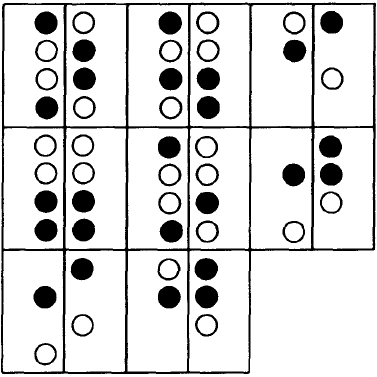 Hình nào còn thiếu trong những hình sau: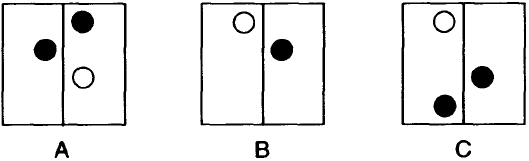 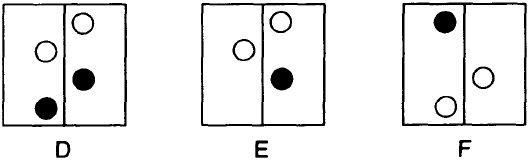 Trả lời:  ………………………………….............................................................................Câu 4:Số tiếp theo của ba số sau là số nào: 173948284923717321948Trả lời: ……………………………………………………………………………………Câu 5:Hình nào khác với những hình còn lại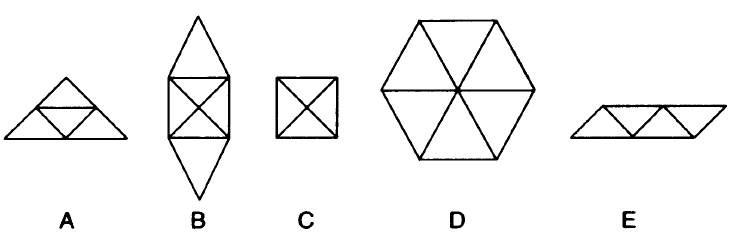 Trả lời: ……………………………………………………………………………………Câu 6: Từ nào khác với những từ còn lại trong các từ sau:Trả lời: ……………………………………………………………………………………Phần 3: Bài luận (7 điểm)Câu 1: (4 điểm) Bạn sẽ là ai trong 10 năm tới? Tại sao? Bạn làm thế nào để đạt được ước mơ trên? .......................................................................................................................................................................................................................................................................................................................................................................................................................................................................................................................................................................................................................................................................................................................................................................................................................................................................................................................................................................................................................................................................................................................................................................................................................................................................................... ............................................................................................................................................................................................................................................................................... .................................................................................................................................................................................................................................................................................................................................................................................................................................. ...................................................................................................................................................................................................................................Câu 2: (3 điểm) Nếu bạn là lãnh đạo cấp cao của Việt Nam trong tương lai, bạn sẽ làm gì? .......................................................................................................................................................................................................................................................................................................................................................................................................................................................................................................................................................................................................................................................................................................................................................................................................................................................................................................................................................................................................................................................................................................................................................................................................................................................................................... ............................................................................................................................................................................................................................................................................... .................................................................................................................................................................................................................................................................................................................................................................................................................................. ..................................................................................................................................................................................................................................Lưu ý: - Học sinh, sinh viên viết tự luận ngắn gọn, súc tích và không vượt quá giới hạn dung lượng Ban tổ chức đưa ra: tối đa 150 từ cho mỗi câu luận._________________________Hết_________________________CHEAPENMAGNUMREPLICATEANKLETSPIGOTACCURATE